                                   ПРОЕКТ                                                                 внесен  Главой Тутаевского                                                             муниципального района                                               Д.Р. Юнусовым                                                                      ________________________                                                                                        (подпись)                                                                     «___» ____________2021 годО внесении изменений в Прогнозныйплан (программу) приватизациимуниципального имущества Тутаевского муниципального района на 2021 годВ соответствии с Федеральным законом от 21.12.2001 № 178-ФЗ «О приватизации государственного и муниципального имущества», Уставом Тутаевского муниципального района, Положением о порядке управления и распоряжения имуществом, находящимся в муниципальной собственности Тутаевского муниципального района, утвержденным решением Муниципального Совета Тутаевского муниципального района от 26.04.2013 № 26-г, Положением о приватизации муниципального имущества Тутаевского муниципального района, утвержденным решением Муниципального Совета Тутаевского муниципального района от 30.04.2015 № 99-г Муниципальный Совет Тутаевского муниципального районаРЕШИЛ:       1. Внести следующее изменение в Прогнозный план  (программу) приватизации муниципального имущества Тутаевского муниципального района на 2021 год, утвержденный Решением Муниципального Совета Тутаевского муниципального района от 26.11.2020 № 88-п  «Об утверждении Прогнозного плана (программы) приватизации муниципального имущества Тутаевского муниципального района на 2021 год»:- исключить пункт 4 из Прогнозного плана (программы) приватизации муниципального имущества Тутаевского муниципального района на 2021 год.       2. Контроль за исполнением настоящего решения возложить на постоянную комиссию Муниципального Совета Тутаевского муниципального района по экономической политике и вопросам местного самоуправления (Кулаков П.Н.).        3. Опубликовать настоящее решение в Тутаевской массовой муниципальной газете «Берега».        4. Настоящее решение вступает в силу после официального опубликования.Председатель Муниципального СоветаТутаевского муниципального района                                     М.А. ВанюшкинЛИСТ СОГЛАСОВАНИЯк проекту решенияЭлектронная копия сдана   ______________  «____» _________2021 года04-063_Специальные отметки (НПА/ПА) _______________Рассылка:Адм., ДМИ АТМР.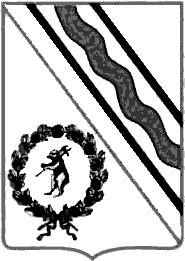 Муниципальный СоветТутаевского муниципального районаРЕШЕНИЕот___________________ № ____ - пг. ТутаевДолжность, Ф.И.О., исполнителя и согласующих лицДата и время получения документаДата и время согласования (отказа в согласовании)Личная подпись, расшифровка (с пометкой «Согласовано», «Отказ в согласовании»)ЗамечанияВедущий специалист  ОМИ ДМИ АТМР –Дандова Т.Ю.    Консультант - юрист  ДМИ АТМР –Тараканова Е.С.И.о. начальникаОМИ ДМИ АТМР –Пепина В.С.    Зам. Главы АТМР по имущественным вопросам - директор ДМИ АТМР              Израйлева А.В.Начальник юридического отдела административно-правового управления АТМР - Коннов В.В.Управляющий делами АТМР – Балясникова С.В.